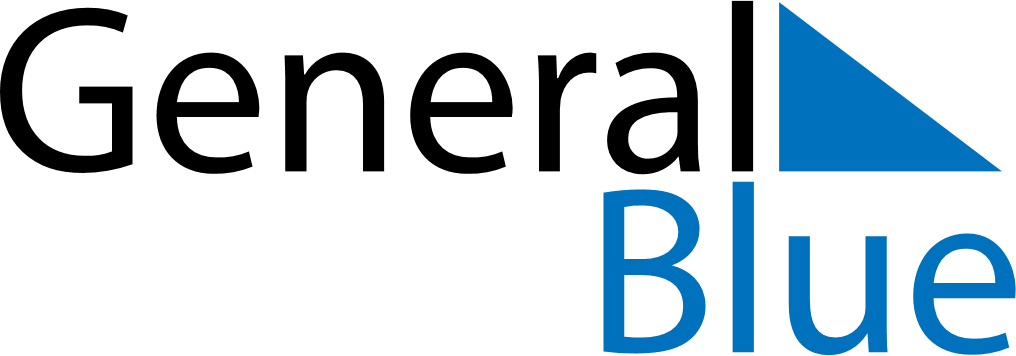 2022 - Q2Svalbard and Jan Mayen2022 - Q2Svalbard and Jan Mayen2022 - Q2Svalbard and Jan Mayen2022 - Q2Svalbard and Jan Mayen2022 - Q2Svalbard and Jan Mayen2022 - Q2Svalbard and Jan Mayen April 2022 April 2022 April 2022SundayMondayMondayTuesdayWednesdayThursdayFridaySaturday1234456789101111121314151617181819202122232425252627282930 May 2022 May 2022 May 2022SundayMondayMondayTuesdayWednesdayThursdayFridaySaturday1223456789910111213141516161718192021222323242526272829303031 June 2022 June 2022 June 2022SundayMondayMondayTuesdayWednesdayThursdayFridaySaturday1234566789101112131314151617181920202122232425262727282930Apr 10: Palm SundayJun 5: PentecostApr 14: Maundy ThursdayJun 6: Whit MondayApr 15: Good FridayJun 23: Midsummar EveApr 17: Easter SundayApr 18: Easter MondayMay 1: Labour DayMay 8: Liberation DayMay 17: Constitution DayMay 26: Ascension Day